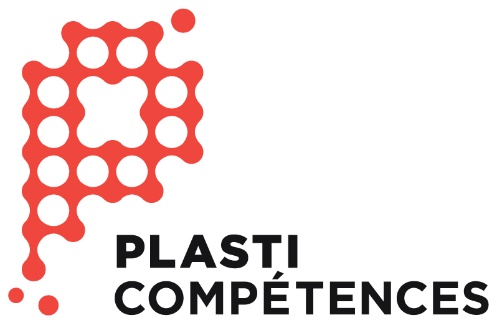 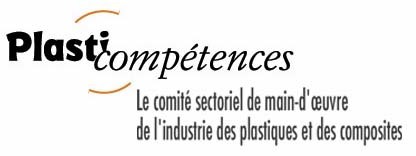 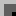 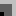 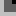 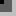 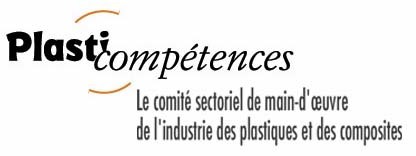 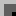 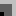 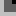 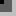 Fonction de travail :Rôles et responsabilités :Profil de la fonction de travail – Technicien de procédés/Technicien aux essais – 2020 SOUS-TÂCHESCONNAISSANCES
THÉORIQUESCONNAISSANCES
PRATIQUESCRITÈRES DE PERFORMANCECRITÈRES DE PERFORMANCETÂCHE 1 : Préparer la mise à l’essai de nouveaux procédésTÂCHE 1 : Préparer la mise à l’essai de nouveaux procédésTÂCHE 1 : Préparer la mise à l’essai de nouveaux procédésTÂCHE 1 : Préparer la mise à l’essai de nouveaux procédésTÂCHE 1 : Préparer la mise à l’essai de nouveaux procédés1.1 Planifier son travailConnaissances de base sur le système deplanification interne :
- bon de commande
- tableau de production
- planification informatisée
- production en continu
- prioritésCommunications verbales (notions de communication)Temps de référence pour les opérations à effectuerCalendrier de production interne versus disponibilité de la machine à mouler, des équipements périphériques et des équipements de manutentionDélais de livraison pour les nouveaux projets en développementInterprétation du système de base pour 
la planification interneConsultation des instructions de travailUtilisation du calendrier de productionPlanification des durées des opérationsGestion des prioritésInterprétation du système de base pour 
la planification interneConsultation des instructions de travailUtilisation du calendrier de productionPlanification des durées des opérationsGestion des prioritésIdentification claire du travail àeffectuer et des priorités d’interventionRespect du processus de 
travail établi1.2 Revêtir les équipements de protectionindividuelle en s’assurant de leur conformité et de leur entretienRègles de santé et sécurité (Loi CNESST)Règles de santé et sécurité internes de l’entrepriseCaractéristiques et modes d’utilisation des équipements de protection individuellePort adéquat des équipements de protection individuelleUtilisation adéquate des équipements 
de sécuritéPort adéquat des équipements de protection individuelleUtilisation adéquate des équipements 
de sécuritéRespect des règles et desprocédures de santé et sécurité établies1.3 Sélectionner, vérifier, préparer et entretenir les outils et le matériel nécessaires selon les besoins de la production et les exigences de sécuritéRègles de santé et sécuritéCaractéristiques et fonctionnement des outils : pistolets à air comprimé, clefs dynamométriques, etc.Caractéristiques et emplacement du matériel : boulons, brides, tiges d’éjection, etc.Connaissance des produits de nettoyage 
et de lubrificationÉvaluation de l’état de l’outillageVérification de la calibration des instruments de mesure et des gabarits 
de contrôleEntretien et nettoyage des outilsSélection du matériel nécessaireÉvaluation de l’état de l’outillageVérification de la calibration des instruments de mesure et des gabarits 
de contrôleEntretien et nettoyage des outilsSélection du matériel nécessaireChoix approprié des outils et dumatériel1.4 Vérifier la procédure de cadenassage indiquée et l’appliquer s’il y a lieuRègles de santé et sécuritéProcédures de cadenassageApplication de la procédure de cadenassageApplication de la procédure de cadenassageRespect de la procédure decadenassageSOUS-TÂCHESSOUS-TÂCHESCONNAISSANCES
THÉORIQUESCONNAISSANCES
PRATIQUESCRITÈRES DE PERFORMANCE1.5 Vérifier le conditionnement de la matière première1.5 Vérifier le conditionnement de la matière première1.5 Vérifier le conditionnement de la matière premièreIdentification et connaissance descaractéristiques des matières premièresFiches techniques des matières premièresCaractéristiques et mode de fonctionnementdes séchoirsInstructions de travail sur les techniques de séchage des matières premières (température, temps de conditionnement)Règles de santé et de sécuritéSIMDUTApplication des recommandations des fiches techniques concernant la matièreUtilisation des séchoirs selon le mode de fonctionnement prévuConditionnement adéquat de lamatière première pour le procédé1.6 Amorcer le temps de préchauffage des équipements de production si requis1.6 Amorcer le temps de préchauffage des équipements de production si requis1.6 Amorcer le temps de préchauffage des équipements de production si requisCaractéristiques et procédures d’opérationdes équipements de productionApplication des méthodes d’opération deséquipements de productionPréchauffage adéquat deséquipements de productionTÂCHE 2 : Effectuer une revue de conception des nouveaux produitsTÂCHE 2 : Effectuer une revue de conception des nouveaux produitsTÂCHE 2 : Effectuer une revue de conception des nouveaux produitsTÂCHE 2 : Effectuer une revue de conception des nouveaux produitsTÂCHE 2 : Effectuer une revue de conception des nouveaux produitsTÂCHE 2 : Effectuer une revue de conception des nouveaux produits2.1 Vérifier la compatibilité moule / buse / presse à injection2.1 Vérifier la compatibilité moule / buse / presse à injectionAnalyse de remplissageCaractéristiques des moulesCaractéristiques des busesCaractéristiques des pièces à fabriquerCaractéristiques des presses à injection :
- ouverture maximale et fermeture
  minimale du plateau
- calcul de la force de fermeture selon les
  matières utilisées
- capacité de dosage selon le volume à
  injection Caractéristiques des rayons des buses / moules / machinesAnalyse de remplissageCaractéristiques des moulesCaractéristiques des busesCaractéristiques des pièces à fabriquerCaractéristiques des presses à injection :
- ouverture maximale et fermeture
  minimale du plateau
- calcul de la force de fermeture selon les
  matières utilisées
- capacité de dosage selon le volume à
  injection Caractéristiques des rayons des buses / moules / machinesInterprétation des résultats de l’analyse de remplissageValidation de la méthode à préconiser pour la prise de pièces (main de robot) en relation avec la morphologie de la pièce moulée et les opérations de démoulageInterprétation des mesures (taille du mouleavec espace d’ouverture)Application des méthodes de calculs de la force de fermeture selon la matière première utiliséeUtilisation d’instruments de mesureRéalisation adéquate de la pièce moulée complèteRespect des critères de compatibilité moules/machines (taille, force de fermeture, rayons des buses)TÂCHE 3 : Réaliser des essais pour le développement et la mise en production des nouveaux produitsTÂCHE 3 : Réaliser des essais pour le développement et la mise en production des nouveaux produitsTÂCHE 3 : Réaliser des essais pour le développement et la mise en production des nouveaux produitsTÂCHE 3 : Réaliser des essais pour le développement et la mise en production des nouveaux produitsTÂCHE 3 : Réaliser des essais pour le développement et la mise en production des nouveaux produitsTÂCHE 3 : Réaliser des essais pour le développement et la mise en production des nouveaux produits3.1 Vérifier la compatibilité moule / buse / machine3.1 Vérifier la compatibilité moule / buse / machine3.1 Vérifier la compatibilité moule / buse / machineCaractéristiques des moulesCaractéristiques des busesCaractéristiques des pièces à fabriquerCaractéristiques des presses à injection :
- ouverture maximale et fermeture
  minimale du plateau
- calcul de la force de fermeture selon les
  matières utilisées
- capacité de dosage selon le volume à
  injectionCaractéristiques des rayons des buses / moules / machinesInterprétation des mesures (taille du mouleavec espace d’ouverture)Application des méthodes de calculs de la force de fermeture selon la matière première utiliséeUtilisation d’instruments de mesureRespect des critères decompatibilité moules/machines (taille, force de fermeture, rayons des buses)SOUS-TÂCHESSOUS-TÂCHESCONNAISSANCES
THÉORIQUESCONNAISSANCES
PRATIQUESCRITÈRES DE PERFORMANCE3.2 Effectuer le montage du moule3.2 Effectuer le montage du moule3.2 Effectuer le montage du mouleConnaissance du mode de fonctionnementdu panneau de contrôle d’une presse à injectionProcédures d’installationLecture des schémas d’installationCaractéristiques et capacités des brides, tiges et boulonsMéthodes de changement des inserts sur un mouleSéquence d’actions du moule (fournie par le mouliste)Critères de vérification d’un montage (calcul de la longueur des brides, taille et emplacement des brides et des boulons, etc.)Notions concernant la force de serrageFonctionnement des outils de montage (pistolets à air comprimé, clefs dynamométriques)Composantes d’un moule d’injectionSystème d’alimentation à canaux chaudsFonctions d’un moule d’injection (éjection, régulation thermique, alimentation)Connaissance de la séquence de lapresse à injection pour l’éjection de la pièceModes d’opération manuels des robots et bras manipulateursConnaissance de base en hydraulique, pneumatique et électricité (vs sécurité)Paramètres d’ajustement de la presse à injectionStandards de productionProcédures d’opération des équipements de manutention : chariots élévateurs, ponts roulants, transpalettes, palans à chaîne ou électriqueSystèmes de mesure : impérial et métriqueRègles de santé et de sécuritéInterprétation des schémas d’installationApplication des procédures d’installationRespect des normes d’utilisation des brides, tiges et boulonsUtilisation adéquate d’une clef dynamométriqueApplication des critères de vérification de la qualité de l’installationCompréhension du système d’éjection utilisé (avec ou sans tige de rappel, avec cylindre hydraulique)Application des modes d’opération manuels des robots et bras manipulateursApplication des méthodes de raccordement des systèmes hydrauliques, pneumatiques et électriquesApplication des modes de branchement des entrées et sorties d’eauApplication des méthodes d’opération des équipements de manutention (manœuvres)Intégration des standards de productionApplication des règles de santé et de sécuritéMontage adéquat et efficace dumouleConsignation des informations sur les particularités du montageRespect des étapes de montageRespect des critères de vérification d’un montageRespect des règles de santé et sécuritéSOUS-TÂCHESCONNAISSANCES
THÉORIQUESCONNAISSANCES
PRATIQUESCRITÈRES DE PERFORMANCE3.3 Effectuer le départ de la productionLecture des schémas d’aménagement despostes de travail (layout)Procédures de départ de la presse à injection Cycle de moulageTableau de commande de la presse à injection Connaissance approfondie des paramètres de moulage :
- pression, vitesse, température, course
  d’ouverture et de fermeture, protection
  du moule, minuterie, force de
  fermeture.Connaissance des effets et des interrelations entre les paramètresStandards de production internes (cahier de charges)Défauts de moulage et critères de conformité du clientRègles de santé et de sécuritéApplication des procédures de départ
de la presse à injection Utilisation et distinction des paramètres de moulageApplication des standards de production internesApplication des règles de santé et sécuritéMise en opération sécuritaire 
et répondant aux normes de fabricationProduction de premières pièces respectant les normes de qualitéRespect de l’ordre des étapes 
de départ3.4 Déterminer les paramètres optimaux et suggérer des améliorations sur les moules 
et les équipements du procédéCaractéristiques des moulesLecture de plans et devisConnaissance approfondie des paramètres de moulageCadre de développement des standards de productionPrincipes de travail d’équipeMéthodes de résolution de problèmesInterprétation des plans et devisUtilisation et distinction des paramètres de moulageDéveloppement des standards internes de production respectant les requis duprojet (temps de cycle, nombre de pièces fabriquées, etc.)Analyse des défauts de moulage en lien avec le design des moulesApplication de méthodes de résolution de problèmesProduction de pièces respectantles normes de qualitéProduction permettant l’atteinte des éléments de performance ciblés pour le projetSOUS-TÂCHESCONNAISSANCES
THÉORIQUESCONNAISSANCES
PRATIQUESCRITÈRES DE PERFORMANCE3.5 Inscrire les résultats, adapter les consignes d’utilisation selon les particularités du moule, et collaborer à la réalisation du cahier de charges et des standards de productionOutils internes de procédures etd’instructions de travail (cahiers de charges, etc.)Paramètres d’ajustement des presses 
à injectionCaractéristiques et modes de fonctionnement du moule et de ses composantesCritères de conformité du clientInstruments de mesureInformatique : logiciel de saisie des informationsUtilisation des outils internes d’instructions de travail (cahiers de charges, etc.)Utilisation et distinction des paramètres de moulageSélection appropriée des méthodes de contrôle de la qualitéUtilisation d’un logiciel informatique de saisie des informationsProduction d’instructions detravail précises (cahier de charges, etc.) respectant les standards internes et celles du client3.6 Collaborer aux essais de moules, à la résolution de problèmes techniques, à l’optimisation et assurer le lien avec le moulisteLecture de plans et devisConnaissance de base du procédé de moulage par injection des plastiquesOutils internes d’instructions de travail (cahiers de charges, etc.)Procédures d’installation de moulesProcédures de départ et d’arrêt de la presse à injectionMéthodes d’optimisationCritères de conformité du clientMéthodes de résolution de problèmesMétrologieNotions de communication et de relations interpersonnellesObservation des procédures d’installation de moules, de départ et d’arrêt des 
presses à injection en lien avec les particularités du mouleApplication de méthodes d’optimisationContrôle des critères de conformité du clientApplication de notions de communication et de relations interpersonnellesRespect des normes et de laqualité dans la production des premières piècesCommunication précise des informations relatives à l’amélioration des moules3.7 Effectuer l’arrêt de productionInstructions de travail et procédures d’arrêtde la presse à injection Cycle de moulageTableau de commande de la presse à injection Méthodes de purge selon la matière utiliséeRègles de santé et sécurité lors des arrêts selon la matière mouléeApplication des procédures d’arrêt de la presse à injectionApplication des méthodes de purge du plastique de la presse à injection selon la matière utiliséeApplication des règles de santé et sécurité lors des arrêtsManipulation et entreposage de la matière première.Arrêt sécuritaire de la presse à injection Respect des procédures d’arrêtRespect des règles de santé et sécurité lors des arrêtsSOUS-TÂCHESCONNAISSANCES
THÉORIQUESCONNAISSANCES
PRATIQUESCRITÈRES DE PERFORMANCE3.8 Effectuer le démontage du moule et des équipements périphériquesMode de fonctionnement du moule et de ses composantes (particularités du moule à démonter et des séquences)Manuel du moule et critères d’inspection de l’état du mouleMéthodes de fermeture en basse pressionCaractéristiques et techniques d’utilisation des outils de démontageProcédures de nettoyage d’un mouleEffets de l’humidité sur les moulesGamme et caractéristiques des produits de nettoyage et d’agents antioxydantsProcédures et méthodes d’utilisation des produits de graissage et des agents antioxydantsSIMDUT (SGH)Normes HACCPCaractéristiques et méthodes d’installation des barruresProcédures internes de rangementProcédures d’opération des équipements de manutention et d’utilisation des dispositifs de retenueProcédures de sortie du moule (protection de colonnes, enlèvement de tiges d’éjection)Gamme, caractéristiques et modes de fonctionnement des équipements périphériques et de ses composantes (chauffe-eau, granulateurs, convoyeurs, séchoirs, pompes hydrauliques auxiliaires, etc.).Procédures de démontage et de nettoyage des équipements périphériquesFiche d’identification du mouleRègles de santé et de sécuritéApplication des méthodes de purge et dedébranchement des circuits d’eauApplication des critères d’inspection de l’état du moule (présence de grippage, mâche fer, etc.).Application des méthodes de démontage du moule et des composantesIdentification des produits de graissage, et d’anti-oxydationApplication des procédures et des méthodes de graissage et de polissageApplication du SIMDUT (SGH)Application des contraintes des normes HACCPIdentification et repérage des barruresApplication des méthodes d’installation des barruresApplication des modes de débranchement, des circuits hydrauliques, pneumatiques et électriques présentsUtilisation sécuritaire des outils de démontageApplication des méthodes d’opération (manœuvres) des équipements de manutentionApplication des procédures de rangement internesRespect des modes d’opération sécuritaire des équipements périphériquesApplication des procédures de démontage, de nettoyage et d’inspection des équipements périphériquesUtilisation des fiches d’identificationConsignation des informations et application des normes internes de suivi d’entretien des moulesRespect des méthodes de purge des circuits d’eauRepérage adéquat des anomaliesFonctionnement adéquat du moule et des composantesApplication adéquate des procédures de graissage et d’anti-oxydation des points critiquesRepérage du type et de l’emplacement des barrures et utilisation appropriéeDébranchement respectant le mode de fonctionnement du mouleDémontage sécuritaire et efficaceTransport sécuritaire du moule et rangement à l’endroit appropriéDémontage sécuritaire et efficace des équipements périphériquesMaintien en bon état des composantesInformations claires sur les travaux d’entretien effectuésSOUS-TÂCHESCONNAISSANCES
THÉORIQUESCONNAISSANCES
PRATIQUESCRITÈRES DE PERFORMANCE3.9 Nettoyer et entretenir ses aires de travailInstructions et procédures de nettoyage des aires de travailProduits et accessoires de nettoyageProcédures de rangementRègles de santé et sécuritéSIMDUT (SGH)Application des procédures dans le nettoyage de ses aires de travailUtilisation adéquate des produits et des équipements requisApplication des procédures de rangementApplication des règles de santé et 
sécurité et du SIMDUT (SGH)Aires de travail propres, rangées et sécuritairesRespect des règles de santé 
et sécuritéTÂCHE 4 : Coordonner la résolution de problèmes techniques de production et l’optimisation du procédé de moulageTÂCHE 4 : Coordonner la résolution de problèmes techniques de production et l’optimisation du procédé de moulageTÂCHE 4 : Coordonner la résolution de problèmes techniques de production et l’optimisation du procédé de moulageTÂCHE 4 : Coordonner la résolution de problèmes techniques de production et l’optimisation du procédé de moulage4.1 Analyser, diagnostiquer et solutionner les problèmes de moulageMéthodes d’analyse diagnostiqueConnaissance des caractéristiques et des modes d’utilisation des presses à injection et de l’outillageLecture de plansDéfauts de moulageConnaissance approfondie des paramètres de moulageInterprétation de plans et mesuresApplication de méthodes d’analyse diagnostiqueUtilisation des manuels du fabricantDiagnostic adéquat et correctiondes problèmes de moulage4.2 Coordonner les démarches d’optimisation du procédé d’injection des plastiquesConnaissance approfondie des 
paramètres de moulageMéthodes de résolution de problèmesApplication de méthodes de résolution
de problèmesUtilisation et distinction des paramètres de moulageAnalyse des non-conformités et des besoins de la productionRédaction de rapports de non-conformitéInterpréter les besoins du clientInterprétation juste des besoins du clientAmélioration de la performance 
et gain de productivité4.3 Assurer le soutien technique auprès des monteurs ajusteursOutils internes de procédures et d’instructions de travailConnaissance approfondie du procédé de moulage par injection et des matières premièresNotions de communication et de relations interpersonnellesApplication de notions de communication et de relations interpersonnellesCoaching de développementDisponibilité d’un encadrementtechnique de qualité pour les monteurs ajusteursSOUS-TÂCHESSOUS-TÂCHESCONNAISSANCES
THÉORIQUESCONNAISSANCES
PRATIQUESCRITÈRES DE PERFORMANCETÂCHE 5 : Élaborer un programme d’entretien préventif sur les moules, les presses à injection et les équipementsTÂCHE 5 : Élaborer un programme d’entretien préventif sur les moules, les presses à injection et les équipementsTÂCHE 5 : Élaborer un programme d’entretien préventif sur les moules, les presses à injection et les équipementsTÂCHE 5 : Élaborer un programme d’entretien préventif sur les moules, les presses à injection et les équipementsTÂCHE 5 : Élaborer un programme d’entretien préventif sur les moules, les presses à injection et les équipements5.1 Identifier les besoins d’entretien préventif sur les moules, les presses à injection et équipementsSystème de planification utilisé parl’employeurNiveau d’utilisation des équipements et installationsRecommandations du fabricant concernant la nature et la fréquence des travaux d’entretienMéthodes de résolution de problèmesMode de fonctionnement du moule et de ses composantesMéthodes de démontage des composantes du moule (connecteurs, parties mobiles)Finis de surface du mouleMéthodes de polissage mineurCaractéristiques et composantes de la presse à injectionSystème de planification utilisé parl’employeurNiveau d’utilisation des équipements et installationsRecommandations du fabricant concernant la nature et la fréquence des travaux d’entretienMéthodes de résolution de problèmesMode de fonctionnement du moule et de ses composantesMéthodes de démontage des composantes du moule (connecteurs, parties mobiles)Finis de surface du mouleMéthodes de polissage mineurCaractéristiques et composantes de la presse à injectionUtilisation du système de planification interneInterprétation du manuel du fabricantApplication de méthodes de résolution de problèmesApplication sécuritaire des méthodes de remplacement des composantesUtilisation appropriée de l’outillageIdentification des besoinsd’entretien préventif des équipements et de l’outillage 
du secteur moulageIntégration des nouveaux besoins au calendrier d’entretien préventif5.2 Apporter du soutien lors de réparation 
sur les moulesRecommandations du fabricant concernant la nature et la fréquence des travaux d’entretienMéthodes de résolution de problèmesMode de fonctionnement du moule et de ses composantesMéthodes de démontage des composantes du moule (connecteurs, parties mobiles)Finis de surface du mouleMéthodes de polissage mineurCaractéristiques et composantes de la presse à injectionRecommandations du fabricant concernant la nature et la fréquence des travaux d’entretienMéthodes de résolution de problèmesMode de fonctionnement du moule et de ses composantesMéthodes de démontage des composantes du moule (connecteurs, parties mobiles)Finis de surface du mouleMéthodes de polissage mineurCaractéristiques et composantes de la presse à injectionInterprétation du manuel du fabricantApplication de méthodes de résolution de problèmesApplication sécuritaire des méthodes de remplacement des composantesUtilisation appropriée de l’outillageSoutien adéquat lors de la réparation du mouleSOUS-TÂCHESCONNAISSANCES
THÉORIQUESCONNAISSANCES
THÉORIQUESCONNAISSANCES
PRATIQUESCRITÈRES DE PERFORMANCECRITÈRES DE PERFORMANCETÂCHE 6 : Collaborer au processus de formation des travailleurs de productionTÂCHE 6 : Collaborer au processus de formation des travailleurs de productionTÂCHE 6 : Collaborer au processus de formation des travailleurs de productionTÂCHE 6 : Collaborer au processus de formation des travailleurs de productionTÂCHE 6 : Collaborer au processus de formation des travailleurs de productionTÂCHE 6 : Collaborer au processus de formation des travailleurs de production6.1 Collaborer à l’analyse des besoins de formation du personnel de productionRôles et responsabilités des fonctions detravail de la productionLois et règles de santé et sécuritéProcessus d’intégration des nouveaux travailleursNotions de base en méthodes d’analyse de besoins de formation (ABF)Observation des non-conformités et des situations d’accidentsAnalyse des informations recueillies auprès des travailleurs et de la directionApplication de méthodes de base en analyse de besoins de formationObservation des non-conformités et des situations d’accidentsAnalyse des informations recueillies auprès des travailleurs et de la directionApplication de méthodes de base en analyse de besoins de formationObservation des non-conformités et des situations d’accidentsAnalyse des informations recueillies auprès des travailleurs et de la directionApplication de méthodes de base en analyse de besoins de formationSignalement des besoins deformation des travailleurs de production6.2 Informer les responsables et participer à la formation des monteurs ajusteursNotions de communication et de relationsinterpersonnellesPrincipes de travail d’équipeNotions de base en méthodes de transmission de connaissancesApplication de notions de communication
et de relations interpersonnellesApplication de principes de base en transmission de connaissancesApplication de notions de communication
et de relations interpersonnellesApplication de principes de base en transmission de connaissancesApplication de notions de communication
et de relations interpersonnellesApplication de principes de base en transmission de connaissancesInformation adéquate et 
précise pour les travailleurs
de production